Диагностика психического развития детей 2 младшей группы (конец года)Фамилия, имя ребенка _____________________________________________Дата рождения _______________ Возраст на момент обследования _______Дата обследования _____________Детский сад № _______ Группа _______Нарисуй дождик.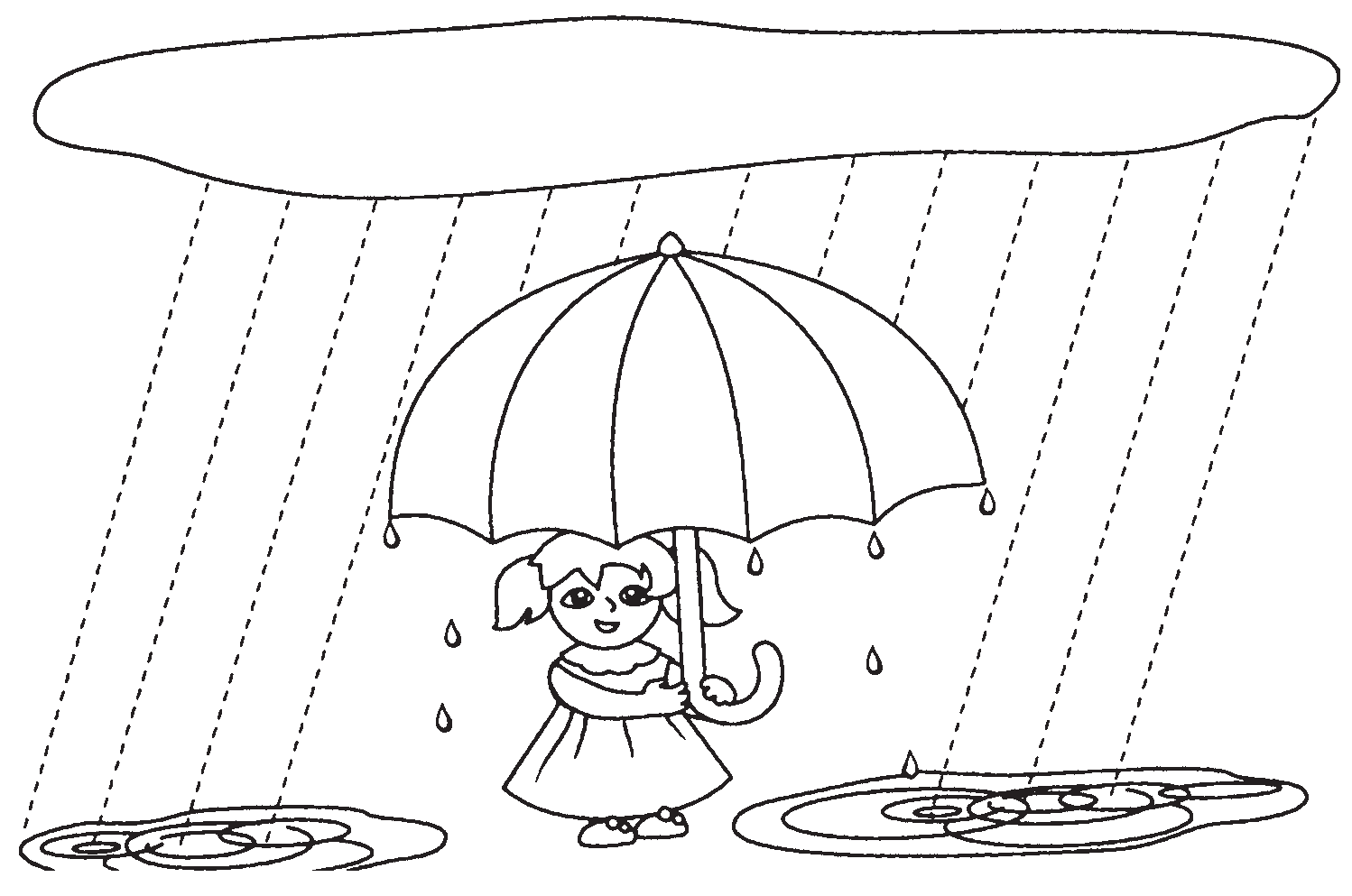 2. Найди одинаковые предметы и соедини их линиями.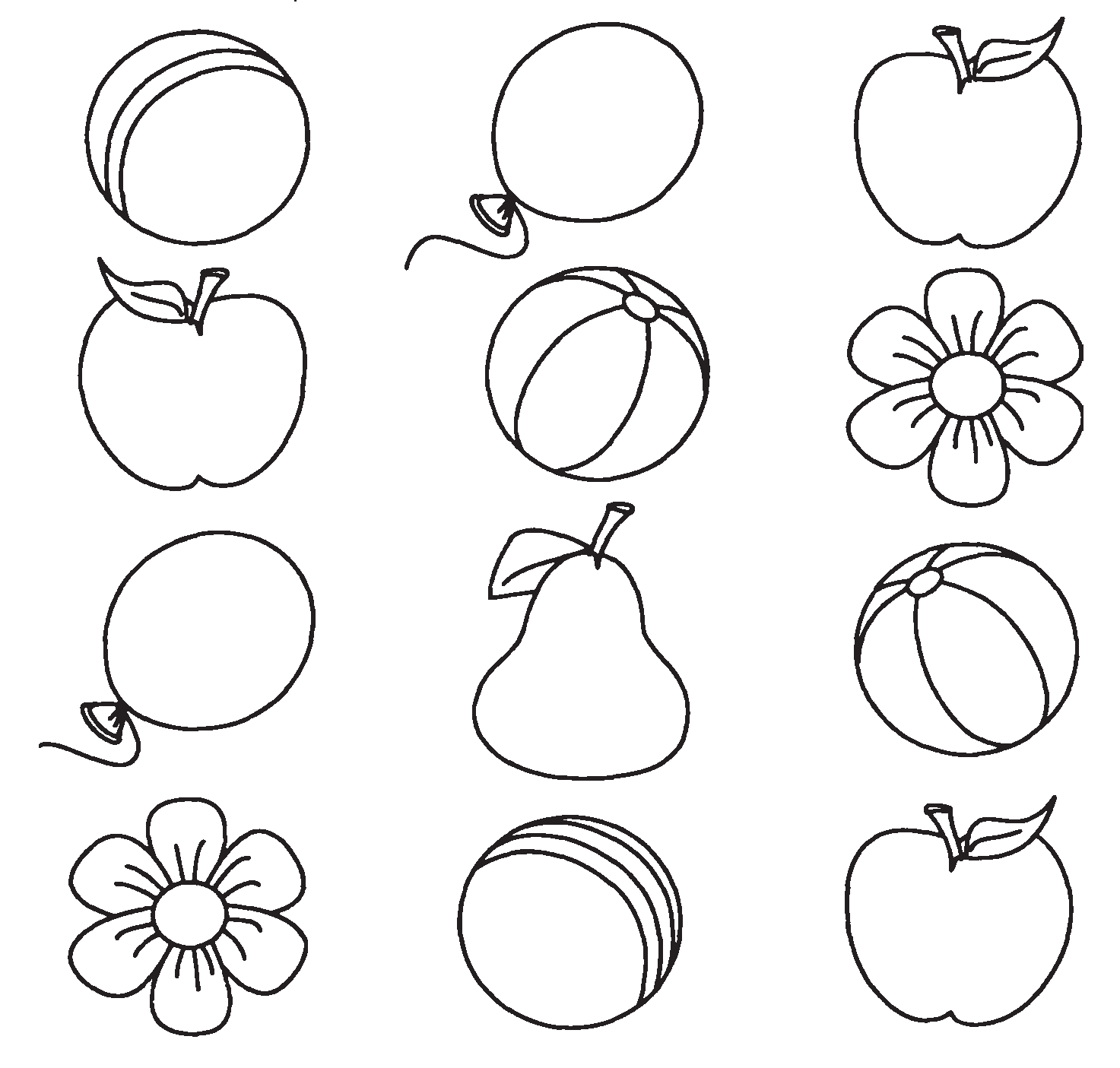 . 